WNIOSEKO UDZIELENIE DOFINANSOWANIA NA REALIZACJĘ ZADANIA Z ZAKRESU ZDROWIA PUBLICZNEGO DOFINANSOWANEGO ZE ŚRODKÓW FUNDUSZU ROZWIĄZYWANIA PROBLEMÓW HAZARDOWYCH POZOSTAJĄCYCH W DYSPOZYCJI MINISTRA WŁAŚCIWEGO DO SPRAW ZDROWIA składany na podstawie art. 88 ust. 4 pkt 5 ustawy z dnia 19 listopada 2009 r. o grach hazardowych (Dz.U. 2009 nr 201 poz. 1540 z póżn. zm.) oraz rozporządzenia Ministra Zdrowia z dnia 31 października 2017 r. w sprawie uzyskiwania dofinansowania realizacji zadań ze środków Funduszu Rozwiązywania Problemów Hazardowych (Dz.U. z 2017 r., poz. 2029) w związku z art. 13 pkt 1 ustawy z dnia 11 września 2015 r. o zdrowiu publicznym (Dz. U. 2015 poz. 1916 z późn. zm.) Pieczęć Wnioskodawcy/ Wnioskodawców                                                                                                          Miejscowość, data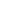 CZĘŚĆ I – DANE NA TEMAT WNIOSKODAWCY 1. PEŁNA NAZWA WNIOSKODAWCY2. FORMA PRAWNA3. ORGANIZACJA POŻYTKU PUBLICZNEGO (zaznaczyć właściwe)4. NUMER WPISU W KRAJOWYM REJESTRZE SĄDOWYM LUB INNYM REJESTRZE 5. DATA WPISU, REJESTRACJI LUB UTWORZENIA6. NR NIP (zgodnie z formatem XXX XXX XX XX) 7. NR REGON 8. DANE ADRESOWE SIEDZIBY WNIOSKODAWCY8a. ADRES PROWADZENIA DZIAŁALNOŚCI GOSPODARCZEJ OSÓB FIZYCZNYCH PROWADZĄCYCH DZIAŁALNOŚĆ GOSPODARCZĄ 9. ADRES DO KORESPONDENCJI 10. NAZWA BANKU I NUMER RACHUNKU BANKOWEGO Uwaga! Należy podać numer rachunku bieżącego wg. formatu NRB XX XXXX XXXX XXXX XXXX XXXX XXXX. Zgodnie z § 13. rozporządzenia Ministra Zdrowia, Wnioskodawcy, którym zostaną przyznane środki na dofinansowanie realizacji zadania, zobowiązani będą do założenia wyodrębnionego rachunku bankowego, przeznaczonego wyłącznie do rozliczeń związanych z przyznaną dotacją. Podanie numeru wyodrębnionego rachunku Wnioskodawcy będzie wymagane na etapie przedkładania preliminarza, o którym mowa w pkt   38  Szczegółowych Warunków Konkursu.11.	 OSOBY UPOWAŻNIONE DO REPREZENTOWANIA WNIOSKODAWCY, SKŁADANIA OSWIADCZEŃ WOLI I ZACIĄGANIA 
W JEGO IMIENIU ZOBOWIĄZAŃ FINANSOWYCH ZGODNIE Z WPISEM W ODPOWIEDNIM REJESTRZE 12. OSOBY UPOWAŻNIONE DO SKŁADANIA WYJAŚNIEŃ DOTYCZĄCYCH WNIOSKU13. ZAKRES DZIAŁALNOŚCI STATUTOWEJ WNIOSKODAWCY14. PRZEDMIOT DZIAŁALNOŚCI GOSPODARCZEJ WNIOSKODAWCYCZĘŚĆ II - SZCZEGÓŁOWE INFORMACJE DOTYCZACE PROGRAMU MERYTORYCZNEGO1. NUMER I NAZWA ZADANIA KONKURSOWEGO 2. NAZWA WŁASNA PROJEKTU3. TERMIN REALIZACJI PROJEKTU UWAGA! Termin rozpoczęcia realizacji nie może być planowany przed  1 kwietnia 2021 roku.4. ZASIĘG PROJEKTU ogólnopolski 	        ponadwojewódzki	     wojewódzki 	            lokalny 5. MIEJSCE WYKONYWANIA PROJEKTU UWAGA! Należy szczegółowo określić miejsce/miejsca, gdzie będzie realizowane zadanie (rodzaj placówki, liczba placówek, adresy wraz ze wskazaniem województwa, wszelkie inne informacje identyfikujące miejsce realizacji). W przypadku planowanych konferencji/ szkoleń należy podać propozycję miejsc, w których zostaną one przeprowadzone. UWAGA! W ramce poniżej należy wskazać miejsce wykonywania projektu w przypadku braku możliwości wypełnienia powyższej tabeli (ze względu na rodzaj zadania).6. KRÓTKA CHARAKTERYSTYKA PROJEKTU UWAGA! Należy przedstawić streszczenie projektu. Opis powinien zawierać wszystkie ważne informacje na temat projektu, m.in. informację o celu, odbiorcach, działaniach
i przewidywanych rezultatach. Opis powinien być zwięzły i nie powinien przekraczać 1/2 strony. UZASADNIENIE POTRZEBY REALIZACJI PROJEKTU – OKREŚLENIE PROBLEMUUWAGA! Należy opisać problem, którego dotyczy realizacja projektu oraz potrzeby, które wskazują na konieczność jego realizacji. Uzasadnienie powinno zostać poparte najnowszymi dostępnymi i adekwatnymi do problemu badaniami oraz własnym doświadczeniem w przypadku realizacji projektów o podobnym charakterze. Opis powinien być zwięzły, nie przekraczać 3 stron wniosku. GRUPA DOCELOWA PROJEKTU UWAGA! Grupa docelowa powinna być adekwatna do projektu i opisu zadania konkursowego. Należy rzetelnie oszacować jej liczebność oraz wskazać szczegółowe informacje na temat sposobu rekrutacji i kryteriów udziału w projekcie. Stwierdzenie nieadekwatności grupy docelowej do opisu zadania konkursowego skutkować będzie odrzuceniem wniosku, jako niespełniającego warunków realizacji zadania. 9. MATERIAŁY INFORMACYJNO-EDUKACYJNEUWAGA! Należy wypełnić w przypadku planowania publikacji lub zaplanowania w projekcie wydania materiałów informacyjno-edukacyjnych oraz podejmowania innych działań mających na celu promocję projektu (ulotki, publikacje, plakaty, itp.). Wnioskowanie o dofinansowanie wydania materiałów nieopisanych w poniższej tabeli skutkować może nieprzyjęciem pozycji do realizacji.10. ZAKŁADANE CELE PROJEKTU UWAGA! Cele planowanego zadania powinny być adekwatne do opisu problemu określonego w uzasadnieniu potrzeby realizacji projektu oraz grupy docelowej, a także adekwatne do celów zadania konkursowego. Powinny być także mierzalne i możliwe do osiągnięcia w przewidzianym czasie. Cele określone w szczegółowych warunkach konkursu są celami ogólnymi, sformułowanymi w odniesieniu do zadania konkursowego. Od Wnioskodawcy wymaga się doprecyzowania i określenia celów ogólnych 
i szczegółowych w odniesieniu do przedkładanego projektu.11. OPIS SPOSOBU REALIZACJI I ZAŁOŻEŃ PROJEKTU12. OPIS DZIAŁAŃ PLANOWANYCH DO REALIZACJI W RAMACH PROJEKTU UWAGA! Zaplanowane działania powinny być adekwatne do założeń teoretycznych i empirycznych projektu, opisu zadania konkursowego, a także do celu projektu oraz grupy docelowej. Działania powinny być także adekwatne do kosztorysu projektu oraz szczegółowo opisane w poniższej tabeli. W przypadku braku uzasadnienia lub braku opisu działania, może ono nie zostać przyjęte do realizacji. Dofinansowanie nie będzie udzielane na działania określone w pkt 16 Szczegółowych Warunków Konkursu. 13. HARMONOGRAM REALIZACJI PROJEKTU UWAGA! Harmonogram powinien być adekwatny do zaplanowanych działań oraz opisany w kolejności chronologicznej z precyzyjnym określeniem terminów ich realizacji. W przypadku składania wniosku na realizację zadań wieloletnich należy przedstawić harmonogram działań w rozbiciu na poszczególne lata realizacji.14. SPODZIEWANE REZULTATY WYNIKAJACE Z REALIZACJI PROJEKTU UWAGA! Należy określić wskaźniki liczbowe dotyczące realizacji działań/projektu oraz opisać stopień wpływu projektu na ograniczenie zidentyfikowanego problemu/ złagodzenia jego skutków. 15. EWALUACJA PROJEKTU UWAGA! Od Wnioskodawcy oczekuje się przedstawienia planu ewaluacji adekwatnego do projektu, przy czym minimalnym oczekiwaniem jest zaplanowanie ewaluacji procesu, rozumianej jako forma oceny podejmowanych działań. W opisie planowanej ewaluacji procesu lub wyników należy uwzględnić: cele ewaluacji, opis grupy docelowej, sposób rekrutacji/kryteria kwalifikujące do udziału osób w badaniu ewaluacyjnym, sposób zbierania i analizy danych, forma w jakiej zostaną przedstawione wyniki. Ewaluacja procesu ma na celu ocenę stopnia realizacji projektu/programu, wykonania zadań we zgodny z planem sposób, frekwencji  na zajęciach,  dokumentowanie zaistniałych trudności i sposobów ich rozwiązania oraz zebranie opinii uczestników na temat ich udziału w programie.Ewaluacja wyników ma na celu ocenę stopnia osiągnięcia celów programu oraz  ocenę bezpośrednich lub odroczonych wyników programu.Wskazane jest dołączenie do wniosku narzędzi ewaluacyjnych. Spotkania zespołów, prowadzenie dokumentacji klientów, listy obecności oraz ocena realizatorów nie będą traktowane jako ewaluacja.16. PARTNERZY BIORĄCY UDZIAŁ W REALIZACJI PROJEKTU UWAGA! W przypadku podejmowania działań wspólnych, należy określić zakres działań podejmowanych przez każdego z partnerów. W przypadku składania wniosku wspólnego ( jest złożenie dokumentów formalno-prawnych zgodnie z pkt 25 pkt 3 Szczegółowych Warunków Konkursu.17. EWENTUALNI PODWYKONAWCY PROJEKTU WRAZ ZE WSKAZANIEM PODZLECANYCH DZIAŁAŃ UWAGA! Wyłonienie podwykonawców niezbędnych do prawidłowej realizacji zadania musi nastąpić w sposób zapewniający jawność i uczciwą konkurencję 
z zastosowaniem przepisów ustawy z dnia 29 stycznia 2004 r. – Prawo zamówień publicznych (Dz.U. 2004 Nr 19, poz. 177, z późn. zm.).18. INNE INFORMACJE UWAGA! Należy podać inne ważne informacje istotne z punktu widzenia realizowanego projektu, nieujęte we wniosku.CZĘŚĆ III – KALKULACJA KOSZTÓW REALIZACJI ZADANIAPRZEWIDYWANE ŹRÓDŁA FINANSOWANIA ZADANIAUWAGA! Należy określić poszczególne źródła finansowania projektu wraz ze wskazaniem procentowego udziału środków w realizowanym zadaniu. Wnioskodawcy składający projekt przewidziany do realizacji wyłącznie na 1 rok wypełniają tylko część dotyczącą 2021 roku  KOSZTORYS REALIZACJI ZADANIA Uwaga! Koszt każdego zaplanowanego do realizacji działania powinien zostać uwzględniony w poniższej tabeli i mieć odzwierciedlenie w opisie działań planowanych do realizacji w ramach projektu w części II, pkt 12 wniosku. Ocena kalkulacji kosztów obejmować będzie: poprawność rachunkową kosztorysu, szczegółowość kalkulacji kosztów, wysokość udziału kosztów administracyjnych i rzeczowych w projekcie, zgodność stawek planowanych działań z taryfikatorem oraz ich realność, zasadność jak również ekonomiczność kosztów do ich zakresu oraz liczby odbiorców.Kategorie poszczególnych wydatków:koszty merytoryczne: wszystkie koszty związane z bezpośrednią realizacją zadania, np. wynajem sal, koszty transportu realizatorów, druk materiałów konferencyjnych, ewaluacja, promocja projektu; koszty administracyjne: koszty związane z obsługą programu, np. koordynacja merytoryczna, koordynacja finansowa;koszty rzeczowe: materiały biurowe oraz wyodrębnione składowe kosztów eksploatacyjnych (telefon, czynsz itp.).
Podane w taryfikatorze stawki godzinowe zawierają wyłącznie składki społeczne, płacone przez pracownika oraz zawierają zaliczkę na podatek dochodowy i kwotę składki zdrowotnej. Wnioskodawca może ubiegać się o dofinansowanie obowiązkowych składek społecznych ZUS oraz składek na Fundusz Pracy, powinny one jednak stanowić odrębną pozycję w sporządzanych kosztorysach, w odniesieniu do działania objętego składkami wraz ze szczegółowym sposobem ich wyliczenia w odniesieniu do poszczególnych realizatorów objętych składkami.*Uwaga! W przypadku ubiegania się o realizację projektu kilkuletniego należy przedstawić kosztorys obejmujący całość projektu oraz w rozbiciu na poszczególne lata realizacji!! Przedłożenie kosztorysu obejmującego wyłącznie całość projektu (bez rozbicia na poszczególne lata) skutkować będzie odrzuceniem wniosku!3. EWENTUALNE DODATKOWE UWAGI DO KOSZTORYSUUWAGA! Należy podać dodatkowe informacje nieujęte w kosztorysie, istotne dla jego oceny. Wnioskodawcy składający wniosek wspólny zobowiązani są podać informację 
o wysokości współfinansowania realizacji zadania przez każdego WnioskodawcęCZĘŚĆ IV – MOŻLIWOŚCI REALIZACJI PROJEKTU W ODNIESIENIU DO POSIADANYCH ZASOBÓWOPIS ZASOBÓW RZECZOWYCH WNIOSKODAWCY, KTÓRE ZOSTANĄ WYKORZYSTANE PRZY REALIZACJI PROJEKTU  UWAGA! Należy szczegółowo określić zasoby rzeczowe Wnioskodawcy przewidywane do wykorzystania przy realizacji projektu, w tym lokal, sprzęt, materiały itp. 
W przypadku zaplanowania realizacji projektu poza siedzibą Wnioskodawcy wymaga się opisu lokalizacji, w której będzie on prowadzony.2. OPIS ZASOBÓW KADROWYCH WNIOSKODAWCY, KTÓRE ZOSTANĄ WYKORZYSTANE PRZY REALIZACJI PROJEKTU 
UWAGA! Należy wskazać wszystkich realizatorów, których wynagrodzenia będą pokrywane w ramach projektu, niezależnie od źródła ich finansowania. Ocenie podlegać będzie spójność i szczegółowość przedstawionego wykazu z planowanymi działaniami i kalkulacją kosztów.W przypadku ubiegania się o dofinansowanie realizacji działań , w tym w formie etatu lub jego części, należy szczegółowo wskazać rodzaj i zakres godzinowy w odniesieniu do każdego działania.  W przypadku jeśli zakres działań jednego realizatora obejmuje  więcej niż jedno działanie, należy podać wymiar godzinowy dla każdego  działania. Brak wskazania realizatora działania wymienionego w kosztorysie może skutkować nieprzyjęciem tego działania do realizacji, a w konsekwencji oddaleniem wniosku.3. OPIS DOŚWIADCZENIA WNIOSKODAWCY/ REALIZATORÓW W REALIZACJI DZIAŁAŃ PODOBNEGO TYPUUWAGA! Należy podać informację, czy Wnioskodawca posiada doświadczenie w zakresie wykonywania projektów o podobnym charakterze, w tym dotyczących przeciwdziałania narkomanii. W przypadku braku doświadczenia Wnioskodawcy, wymagane jest wskazanie doświadczenia poszczególnych realizatorów w tabeli 3C. We wszystkich przypadkach wymagane jest aby doświadczenie było zgodne z zakresem zadania, na które aplikuje Wnioskodawca.A. REALIZACJA PROJEKTÓW W ZAKRESIE PRZECIWDZIAŁANIA NARKOMANII ZE ŚRODKÓW BUDŻETOWYCH BĘDĄCYCH W DYSPOZYCJI MINISTRA ZDROWIA LUB  Z FUNDUSZU ROZWIĄZYWANIA PROBLEMÓW HAZARDOWYCH Wnioskodawca nie otrzymał dotychczas dofinansowaniaWnioskodawca otrzymał dofinansowanie, zgodnie z informacjami w poniższej tabeli:B. DOŚWIADCZENIE W REALIZACJI INNYCH PROJEKTÓW O PODOBNYM CHARAKTERZE C. DOŚWIADCZENIE REALIZATORÓW W ZAKRESIE PROBLEMATYKI  PRZECIWDZIAŁANIA NARKOMANII UWAGA! Należy wypełnić w przypadku Wnioskodawców, których nie dotyczy tabela 3A lub 3B. Wymagane jest wskazanie doświadczeń poszczególnych realizatorów, 
w szczególności w odniesieniu do działań realizowanych w zakresie problematyki przeciwdziałania narkomanii.……………………………..							………………………………………Pieczęć Wnioskodawcy/ Wnioskodawców 					Data i podpis osoby/osób upoważnionych 						                                                               do składania oświadczeń woli 						                                                               w imieniu Wnioskodawcy/ Wnioskodawców CZĘŚĆ V – OŚWIADCZENIE WNIOSKODAWCY W związku z ubieganiem się ………………………………………………………….………………………………………..……………….…..	(podać nazwę i adres Wnioskodawcy)o dofinansowanie ze środków Funduszu Rozwiązywania Problemów Hazardowych na realizację zadania konkursowego: ..................... ............................................................................................................................................................................................................................zaplanowanego do wykonania w okresie od …………………………… do …………………………., składamy następujące oświadczenie: Niżej podpisane osoby, posiadające prawo do składania oświadczeń woli w imieniu Wnioskodawcy oświadczają, że ww. Wnioskodawca:Posiada rachunek bankowy w …………………………………………………………………………………………………………… 
nr …………………………………………………………………………….…………., niezajęty z jakiegokolwiek tytułu egzekucyjnego.Nie zalega z płatnościami w Zakładzie Ubezpieczeń Społecznych.Nie zalega z podatkami we właściwym dla organizacji Urzędzie Skarbowym.Jest zdolny do terminowej spłaty ciążących na nim zobowiązań.Jednocześnie oświadczam, że:Proponowane zadanie w całości mieści się w zakresie działalności Wnioskodawcy.Wnioskodawca posiada zasoby rzeczowe i kadrowe zapewniające prawidłowe wykonanie zadania.Wnioskodawca jest związany niniejszym wnioskiem przez okres 60 dni od daty rozstrzygnięcia konkursu.W zakresie związanym z naborem wniosków, w tym z gromadzeniem, przetwarzaniem i przekazywaniem danych osobowych, a także wprowadzaniem ich do systemów informatycznych, osoby, których te dane dotyczą, złożyły stosowne oświadczenia zgodnie 
z Rozporządzeniem Parlamentu Europejskiego i Rady (UE) 2016/679 z dnia 27 kwietnia 2016 r. w sprawie ochrony osób fizycznych 
w związku z przetwarzaniem danych osobowych i w sprawie swobodnego przepływu takich danych oraz uchylenia dyrektywy 95/46/WE (ogólne rozporządzenie o ochronie danych, Dz. Urz. UE L 119 z 04.05.2016 r., dalej: RODO oraz ustawą z dnia 10 maja 2018 r. o ochronie danych osobowych (Dz.U. z 2018 r. poz. 1000 z późn. zm.).Dane określone w części I niniejszego wniosku są zgodne z Krajowym Rejestrem Sądowym/właściwym rejestrem lub ewidencją.Wszystkie podane we wniosku oraz załącznikach informacje są zgodne z aktualnym stanem prawnym i faktycznym i nie naruszają praw osób trzecich. W przypadku przyjęcia wniosku do realizacji Wnioskodawca zobowiązuje się do założenia wyodrębnionego rachunku bankowego, przeznaczonego wyłącznie do rozliczeń związanych z przyznaną dotacją.Wnioskodawca nie ubiega się o środki finansowe z innych źródeł na realizację działań zaplanowanych do realizacji w ramach niniejszego wniosku. Osoby składające oświadczenie:1. ……………………………………………………..2. …………………………………………………….…………………………………………………..      Data i podpis osoby/osób składających oświadczenieKOMPLET SKŁADANEJ DOKUMENTACJI ZAWIERA: UWAGA! Wnioskodawca zobowiązany jest do zweryfikowania poprawności i kompletności składanej dokumentacji oraz oznaczenia
w powyższej tabeli rodzaju dokumentu, który składa.Dokumenty formalno-prawne należy złożyć w odrębnym skoroszycie!Adresat wniosku Podmiot upoważniony Minister Zdrowia Dyrektor Krajowego Biura do Spraw Przeciwdziałania Narkomanii02-776 Warszawa, ul. Dereniowa 52/54 Termin składania wniosków 07.01.2021 r. - 22.01.2021 r.Numer archiwizacyjny wniosku 1Data wpływu wniosku 1Numer i nazwa zadania konkursowegoNazwa i adres Wnioskodawcy/ WnioskodawcówNazwa własna projektuTermin realizacji projektuCałkowity koszt projektuKwota wnioskowanego dofinansowania TAKNIEKod................... Miejscowość................................................ ulica....................................................................Gmina..................................... powiat............................................województwo...............................................Telefon/Fax:................................................................... e-mail.........................................................................http://.............................................................................Kod................... Miejscowość................................................ ulica....................................................................Gmina..................................... powiat............................................województwo...............................................Telefon/Fax:................................................................... e-mail.........................................................................http://.............................................................................Kod................... Miejscowość................................................ ulica....................................................................Gmina..................................... powiat............................................województwo...............................................Telefon/Fax:................................................................... e-mail.........................................................................Imię i nazwisko...............................................................................................................................................Funkcja...........................................................................................................................................................Imię i nazwisko...............................................................................................................................................Funkcja...........................................................................................................................................................1) KOORDYNATOR MERYTORYCZNYImię i nazwisko...............................................................................................................................................Funkcja...........................................................................................................................................................Numer telefonu...................................... e-mail.............................................................................................2) KOORDYNATOR FINANSOWYImię i nazwisko...............................................................................................................................................Funkcja...........................................................................................................................................................Numer telefonu...................................... e-mail..............................................................................................LPNazwa placówkiRodzaj placówkiAdres placówkiMiejscowośćWojewództwo1.23.Charakterystyka grupy docelowej Osoby w wieku pon. 18 r.ż.Osoby w wieku 19-34 lataosoby w wieku pow. 34 latŁączna liczba odbiorcówOsoby zagrożoneOsoby używające narkotyków okazjonalnie Problemowi użytkownicyOsoby uzależnione Inne, podać jakie ………Rodziny i bliscy osób uzależnionych.Przedstawiciele grupy zawodowych:Przedstawiciele grupy zawodowych:Specjaliści psychoterapii uzależnień / instruktorzy psychoterapii uzależnień  (pokreśl właściwe)Profilaktycy Pracownicy oświatyLekarzePielęgniarkiInne, podać jakie ………………………….. Łączna liczba odbiorców:Uzasadnienie liczebności planowanej grupy odbiorcówSposób rekrutacjiNależy szczegółowo opisać w jaki sposób Wnioskodawca planuje pozyskać potencjalnych odbiorców/ respondentów projektu, jakie działania zostaną podjęte oraz w jakich lokalizacjach.Kryteria udziałuNależy szczegółowo określić kryteria, które muszą spełnić potencjalni odbiorcy/ respondenci/ grupy, aby zakwalifikować się do uczestnictwa w projekcie. W niezbędnych przypadkach należy także określić kryteria wykluczające. 
W przypadku planowanej diagnozy należy wskazać jakie, zwalidowane narzędzia, będą wykorzystywane do zakwalifikowania uczestników do projektu.Rodzaj planowanych do wydania materiałówPlanowany nakład materiałów Parametry techniczne(format, liczba stron, gramatura papieru) Sposób dystrybucji materiałów A. Opis sposobu realizacji projektu Należy opisać sposób realizacji projektu, w tym przedstawić szczegółowo jego koncepcję, np. konspekt programu szkoleniowego, programu profilaktycznego itp.B. Zasadność teoretyczna i empiryczna przyjętych założeń projektu.Założenia projektu powinny opierać się na teoriach naukowych/ wynikach badań/ wynikach ewaluacji innych programów adekwatnych do przedmiotu zadania. Numer działania Nazwa działaniaSzczegółowy opis działania wraz z uzasadnieniem potrzeby jego realizacjiLiczebność oraz rodzaj grupy odbiorców działaniaLiczba jednostek zaplanowanych do realizacji wraz ze wskazaniem sposobu wyliczenia (określenie częstotliwości, intensywności prowadzonych działań, liczby edycji, itp.).Działania MerytoryczneDziałania MerytoryczneDziałania MerytoryczneDziałania MerytoryczneDziałania Merytoryczne1M2M3MDziałania AdministracyjneDziałania AdministracyjneDziałania AdministracyjneDziałania AdministracyjneDziałania Administracyjne1A2A3AKoszty RzeczoweKoszty RzeczoweKoszty RzeczoweKoszty RzeczoweKoszty Rzeczowe1R2R3RZadanie realizowane w okresie od ………...……… do ……………...……Zadanie realizowane w okresie od ………...……… do ……………...……Zadanie realizowane w okresie od ………...……… do ……………...……Zadanie realizowane w okresie od ………...……… do ……………...……Poszczególne działania w zakresierealizowanego projektu (spójne z preliminarzem całkowitych kosztów realizacji zadania – część III wniosku, tabela 2, wg. schematu: nazwa zadania, częstotliwość i intensywność działania)Poszczególne działania w zakresierealizowanego projektu (spójne z preliminarzem całkowitych kosztów realizacji zadania – część III wniosku, tabela 2, wg. schematu: nazwa zadania, częstotliwość i intensywność działania)Szczegółowe terminy realizacjiposzczególnych działańPodmiot odpowiedzialny za działanie w zakresie realizowanego projektu MerytoryczneMerytoryczneMerytoryczneMerytoryczne1M.2M.AdministracyjneAdministracyjneAdministracyjneAdministracyjne1A.2A.RzeczoweRzeczoweRzeczoweRzeczowe1R.2R.2021202120222022OgółemOgółemKwota w zł.%Kwota w zł.%Kwota w zł.%1.Wnioskowana kwota dotacji2.Środki finansowe własne 3.Środki finansowe z innych źródeł ogółem (suma poz. 3.1. – 3.2.)3.1. Środki finansowe z innych źródeł publicznych w szczególności z: dotacji z budżetu państwa lub budżetu jednostki samorządu terytorialnego, funduszy celowych, funduszy strukturalnych, Narodowego Funduszu Zdrowia3.2. Pozostałe, wskazać jakie: 4.Wkład osobowy (w tym świadczenia wolontariuszy i praca społeczna członków)OGÓŁEM: OGÓŁEM: zł100%zł100%zł100%Kosztorys całości projektu *(oraz w przypadku zadań dwuletnich również osobno Kosztorys na rok 2021 i Kosztorys na rok 2022)Kosztorys całości projektu *(oraz w przypadku zadań dwuletnich również osobno Kosztorys na rok 2021 i Kosztorys na rok 2022)Kosztorys całości projektu *(oraz w przypadku zadań dwuletnich również osobno Kosztorys na rok 2021 i Kosztorys na rok 2022)Kosztorys całości projektu *(oraz w przypadku zadań dwuletnich również osobno Kosztorys na rok 2021 i Kosztorys na rok 2022)Kosztorys całości projektu *(oraz w przypadku zadań dwuletnich również osobno Kosztorys na rok 2021 i Kosztorys na rok 2022)Kosztorys całości projektu *(oraz w przypadku zadań dwuletnich również osobno Kosztorys na rok 2021 i Kosztorys na rok 2022)Kosztorys całości projektu *(oraz w przypadku zadań dwuletnich również osobno Kosztorys na rok 2021 i Kosztorys na rok 2022)Kosztorys całości projektu *(oraz w przypadku zadań dwuletnich również osobno Kosztorys na rok 2021 i Kosztorys na rok 2022)Kosztorys całości projektu *(oraz w przypadku zadań dwuletnich również osobno Kosztorys na rok 2021 i Kosztorys na rok 2022)Kosztorys całości projektu *(oraz w przypadku zadań dwuletnich również osobno Kosztorys na rok 2021 i Kosztorys na rok 2022)Lp.Nazwa działania wraz ze sposobem kalkulacji (częstotliwość, liczba)Ilośćjednostek
Ilośćjednostek
Rodzaj miaryKoszt jedn.Koszt całkowity 
w zł.Koszt wnioskowany do dofinansowania 
w zł.Finansowe środki własne 
i z innych źródeł Wkład osobowy,w tym praca społeczna członków 
i świadczeń wolontariuszyMMERYTORYCZNEMERYTORYCZNEMERYTORYCZNEMERYTORYCZNEMERYTORYCZNE...................zł................... zł................... zł................... zł.1M.2M.3M.AADMINISTRACYJNEADMINISTRACYJNEADMINISTRACYJNEADMINISTRACYJNEADMINISTRACYJNE................. zł................... zł................... zł................... zł.1A.2A.3A.RRZECZOWERZECZOWERZECZOWERZECZOWERZECZOWE................. zł................... zł................... zł................... zł.1R.2R.3R.OGÓŁEM:Lp.Imię nazwiskoWykształcenie(wyższe-kierunek/ w trakcie studiów-kierunek/ średnie)Informacje dotyczące kwalifikacji realizatora zapewniających prawidłowe wykonanie zadania,
z uwzględnieniem szkoleń 
w zakresie uzależnień (szkolenia wraz z podaniem nazw, organizatorów oraz daty ukończenia, certyfikaty, itp.)Forma i wymiar godzinowy zatrudnienia realizatora oraz zakres działań podejmowanych w projekcie (etat, umowa zlecenie, umowa o dzieło)(liczba godzin)(numer i nazwa działania wg. kosztorysu)1.Forma zatrudnienia: ......................................(etat, umowa zlecenie, umowa o dzieło)Działania realizowane w projekcie:…………………………………. - …… godz. (numer i nazwa działania wg. kosztorysu) 2.Forma zatrudnienia: ......................................Działania realizowane w projekcie:…………………………………. - …… godz.   (numer i nazwa działania wg. kosztorysu) 3.Forma zatrudnienia: ......................................Działania realizowane w projekcie:…………………………………. - …… godz.   (numer i nazwa działania wg. kosztorysu) LpNumer umowyNazwa zadania konkursowego Nazwa własna zadaniaWysokość otrzymanego dofinansowaniaKrótki opis projektu Liczba odbiorców projektu1.2.LpRok realizacjiNazwa projektu Wysokość otrzymanego dofinansowaniaŹródło finansowania projektuKrótki opis projektu1.2.LpRealizatorRok realizacjiNazwa projektuKrótki opis projektu1.2.Wniosek i załączniki:Wniosek i załączniki:Wniosek i załączniki:1Wniosek podpisany przez osobę/ osoby upoważnione2Skan ostatecznej i podpisanej wersji elektronicznej wniosku oraz załącznika nr 1 do  wniosku złożony na płycie CD lub  nośniku elektronicznym pendrive (USB)3Załącznik nr 1 do wniosku - Informacja na temat projektu4Recenzje, porozumienia lub inne dokumenty wymagane zgodnie z opisem zadania na które aplikuje Wnioskodawca5Inne, istotne z punktu widzenia Wnioskodawcy (wymienić jakie).Dokumenty formalno-prawneDokumenty formalno-prawneDokumenty formalno-prawne1Kopia aktualnego odpisu z Krajowego Rejestru Sądowego, innego rejestru lub ewidencji2Kopia aktualnego statutu/regulaminu Wnioskodawcy3Załącznik nr 2 do wniosku - Oświadczenia Wnioskodawcy4Załącznik nr 3 – Oświadczenie o kwalifikowalności podatku od towarów i usług.5Kopia porozumienia/umowy potwierdzającej podjęcie wspólnej realizacji zadania w przypadku składania wniosku wspólnego (konsorcjum/partnerstwo)